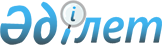 Об определении порядка и размера возмещения затрат на обучение на дому детей с ограниченными возможностями из числа детей с инвалидностью по индивидуальному учебному плану в Катон-Карагайском районеРешение Катон-Карагайского районного маслихата Восточно-Казахстанской области от 26 октября 2021 года № 11/114-VII. Зарегистрировано в Министерстве юстиции Республики Казахстан 11 ноября 2021 года № 25115
      Сноска. Заголовок решения в редакции решения Катон-Карагайского районного маслихата Восточно-Казахстанской области от 04.10.2022 № 21/278- VII (вводится в действие по истечении десяти календарных дней после дня его первого официального опубликования).
      В соответствии с подпунктом 4) статьи 16 Закона Республики Казахстан "О социальной и медико-педагогической коррекционной поддержке детей с ограниченными возможностями" Катон-Карагайский районный маслихат РЕШИЛ:
      1. Определить порядок и размер возмещения затрат на обучение на дому детей с ограниченными возможностями из числа детей с инвалидностью по индивидуальному учебному плану в Катон-Карагайском районе согласно приложению 1 к настоящему решению.
      Сноска. Пункт 1 в редакции решения Катон-Карагайского районного маслихата Восточно-Казахстанской области от 04.10.2022 № 21/278-VII (вводится в действие по истечении десяти календарных дней после дня его первого официального опубликования).


      2. Признать утратившими силу некоторые решения Катон-Карагайского районного маслихата согласно приложению 2 к настоящему решению.
      3. Настоящее решение вводится в действие по истечении десяти календарных дней после дня его первого официального опубликования. Порядок и размер возмещения затрат на обучение на дому детей с ограниченными возможностями из числа детей с инвалидностью по индивидуальному учебному плану в Катон-Карагайском районе
      Сноска. Приложение 1 в редакции решения Катон-Карагайского районного маслихата Восточно-Казахстанской области от 04.10.2022 № 21/278-VII (вводится в действие по истечении десяти календарных дней после дня его первого официального опубликования).
      1. Настоящий порядок и размер возмещения затрат на обучение на дому детей с ограниченными возможностями из числа детей с инвалидностью по индивидуальному учебному плану в Катон-Карагайском районе разработаны в соответствии с Правилами оказания государственной услуги "Возмещение затрат на обучение на дому детей с инвалидностью", утвержденными Приказом Министра труда и социальной защиты населения Республики Казахстан от 25 марта 2021 года № 84 "О некоторых вопросах оказания государственных услуг в социально-трудовой сфере" (зарегистрирован в Реестре государственной регистрации нормативных правовых актов за № 22394) (далее - Правила возмещения затрат).
      2. Возмещение затрат на обучение детей с ограниченными возможностями из числа детей с инвалидностью по индивидуальному учебному плану (далее-возмещение затрат на обучение) производится государственным учреждением "Отдел занятости и социальных программ акимата Катон-Карагайского района" на основании справки из учебного заведения, подтверждающей факт обучения ребенка с инвалидностью на дому.
      3. Возмещение затрат на обучение (кроме детей с инвалидностью, находящихся на полном государственном обеспечении и детей с инвалидностью, в отношении которых родители лишены родительских прав) предоставляется одному из родителей или иным законным представителям детей с инвалидностью, независимо от дохода семьи.
      4. Возмещение затрат производится с месяца обращения по месяц окончания срока, указанных в справке из учебного заведения, подтверждающих факт обучения ребенка с инвалидностью на дому.
      Сноска. Пункт 4 в редакции решения Катон-Карагайского районного маслихата Восточно-Казахстанской области от 26.06.2023 № 5/54-VIII (вводится в действие по истечении десяти календарных дней после дня его первого официального опубликования).


      5. При наступлении обстоятельств, повлекших прекращение возмещения затрат на обучение (достижение ребенком с инвалидностью восемнадцати лет, окончания срока инвалидности, в период обучения ребенка с инвалидностью в государственных учреждениях, смерть ребенка с инвалидностью), выплата прекращается с месяца, следующего за тем, в котором наступили соответствующие обстоятельства.
      6. Документы необходимые для возмещения затрат на обучение на дому детям с ограниченными возможностями из числа детей с инвалидностью предоставляется согласно приложению 3 к Правилам возмещения затрат.
      При обращении заявителя за назначением выплаты по возмещению затрат на обучение на дому детей с инвалидностью посредством портала запрос в информационные системы государственных органов и (или) организаций для подтверждения представленных сведений и получения необходимых сведений, предусмотренных в форме заявления согласно приложению 2 к Правилам возмещения затрат, осуществляется самим заявителем.
      Сноска. Пункт 6 в редакции решения Катон-Карагайского районного маслихата Восточно-Казахстанской области от 26.06.2023 № 5/54-VIII (вводится в действие по истечении десяти календарных дней после дня его первого официального опубликования).


      7. Размер возмещения затрат на обучение равен четырем месячным расчетным показателям ежемесячно на каждого ребенка с инвалидностью.
      8. Основания для отказа в возмещении затрат на обучение предусмотрены строкой девять приложения 3 к Правилам возмещения затрат. Перечень утративших силу некоторых решений Катон-Карагайского районного маслихата
      1. Решение Катон-Карагайского районного маслихата "О возмещении затрат на обучение на дому детей с ограниченными возможностями из числа инвалидов по индивидуальному учебному плану" от 23 декабря 2016 года № 8/65-VI (зарегистрировано в Реестре государственной регистрации нормативных правовых актов под № 4850).
      2. Решение Катон-Карагайского районного маслихата "О внесении изменения в решение Катон-Карагайского районного маслихата от 23 декабря 2016 года № 8/65-VІ "О возмещении затрат на обучение на дому детей с ограниченными возможностями из числа инвалидов по индивидуальному учебному плану" от 26 декабря 2017 года № 15/138-VI (зарегистрировано в Реестре государственной регистрации нормативных правовых актов под № 5389).
      3. Решение Катон-Карагайского районного маслихата "О внесении изменения в решение Катон-Карагайского районного маслихата от 23 декабря 2016 года № 8/65-VІ "О возмещении затрат на обучение на дому детей с ограниченными возможностями из числа инвалидов по индивидуальному учебному плану" от 17 марта 2020 года № 36/318-VI (зарегистрировано в Реестре государственной регистрации нормативных правовых актов под № 6857).
					© 2012. РГП на ПХВ «Институт законодательства и правовой информации Республики Казахстан» Министерства юстиции Республики Казахстан
				
      Секретарь маслихата 

Д. Бралинов
Приложение 1 к решению 
Катон-Карагайского 
районного маслихата 
от 26 октября 2021 года 
№ 11/114-VIIПриложение 2 к решению 
Катон-Карагайский 
районный маслихат 
от 26 октября 2021 года 
№ 11/114-VII